 TDS Certificate.pdf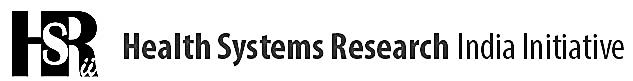 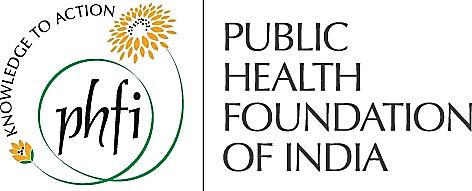 NATIONAL SURVEY OF ORGANIZATIONS ENGAGED IN HEALTH POLICY & SYSTEMS RESEARCHSupported by the Alliance for Health Policy & Systems Research, WHORound 1: February 2014Name: Type of organization (e.g. university, registered society, NGO): Full postal address:Phone number:Fax: Web address:Email:Contact person for HPSR initiatives:What areas of health policy & systems research (HPSR) are you involved in? (check all relevant columns)What disciplinary competencies of your organization are being applied in the field of HPSR (list only those relevant to your HPSR work)Does your organization contribute to HPSR through: (check all relevant columns)Do you focus on specific priorities / topic areas, within the broad areas listed in question 9?  If yes, please specify: Please list the important HPSR activities and projects that your organization has undertaken in the past 5 years Do you partner with any other organizations that conduct health policy & systems research? If yes, please list them:Are you engaged in any capacity building initiative(s) related to HPSR? If yes, please give details Please discuss HPSR capacity building needs of your organization, if anyWhat challenges do you face related to conducting Health Policy and Systems Research?Leadership and governanceService deliveryInformation and evidenceMedical products and technologyHuman resources for healthHealth financingPublic health EpidemiologyEconomics BiostatisticsAnthropology  Cultural studiesPolitical sciencePolicy studiesSociology International relationsGeography HistoryEducation DemographyPsychology EnvironmentBehavioural studiesCommunicationOthers (specify)AdvocacyField DevelopmentResearchKnowledge TranslationPriority SettingResearch Capacity Building